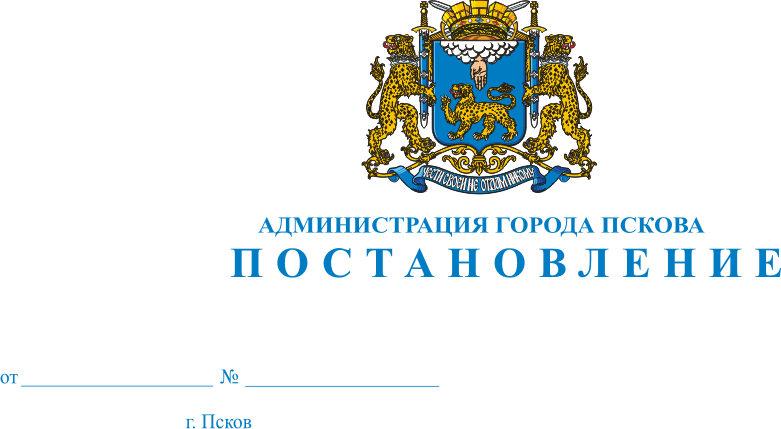 Об объявлении конкурса на предоставление субъектам торговли права            на размещение нестационарных торговых объектов сезонного характера                для торговли елками на территории города ПсковаВ целях создания конкурентной среды и благоприятных условий                   для организации качественного торгового обслуживания и обеспечения санитарно - эпидемиологического благополучия населения, в соответствии     с Положением о проведении конкурса на предоставление субъектам торговли права на размещение нестационарных торговых объектов сезонного характера на территории города Пскова, утвержденным постановлением Администрации города Пскова от 21.04.2010 № 810 «Об утверждении схем размещения нестационарных торговых объектов сезонного характера              на территории города Пскова», руководствуясь статьями 28 и 32 Устава муниципального образования  «Город «Псков»,  Администрация  города  Пскова  ПОСТАНОВЛЯЕТ:1. Объявить конкурс на предоставление субъектам торговли права              на размещение нестационарных торговых объектов сезонного характера             для торговли елками на территории города Пскова согласно постановлению Администрации города Пскова от 21.04.2010 № 810 «Об утверждении схем размещения нестационарных торговых объектов сезонного характера                на территории города Пскова».2. Установить дату начала приема конкурсной комиссией заявок           от юридических лиц и индивидуальных предпринимателей на участие            в конкурсе на предоставление субъектам торговли права на размещение нестационарных торговых  объектов сезонного характера для торговли елками на территории города Пскова 5 декабря 2022 года, дату окончания приема заявок – 13 декабря  2022 года,  дату и место подведения итогов конкурса – 14 декабря 2022 года по адресу: г. Псков, улица Некрасова, дом    № 22. Заявки принимаются по адресу: г. Псков, улица Ленина, дом № 3, каб.7. 3. Отделу потребительского рынка и услуг Администрации города Пскова (Демидов В.А.) оформить договоры на право размещения нестационарных торговых объектов сезонного характера на территории города Пскова и обеспечить их выдачу победителям и участникам конкурса      в срок до 20  декабря 2022 года.  4. Управлению по градостроительной деятельности Администрации города Пскова (Саенко А.К.) подготовить выкопировки из Генерального плана города Пскова в соответствии со схемой размещения нестационарных торговых объектов сезонного характера по торговле елками.5. Настоящее постановление опубликовать в газете «Псковские  Новости» и разместить на официальном сайте муниципального образования   «Город  Псков» в сети Интернет.6. Контроль за исполнением настоящего постановления возложить                   на заместителя Главы Администрации города Пскова Волкова П.В. Глава  города Пскова                                                                             Б.А. Елкин                                                                                                             Приложение к постановлению                                                                                                    Администрации города Пскова                                                                                                    от 30.11.2022 г. № 2369Объекты сезонного характера для торговли елками на территории города ПсковаГлава  города Пскова                                                                             Б.А. Елкин №п/пАдрес (местоположение)Площадь объекта, кв. мТип объектаКоличе-ство объек-товАссортиментПериод размещения1проспект Энтузиастов, дом № 5 (у ЦТП)9,0Конструкция1елки15.12 - 31.122.улица Текстильная, у дома № 16 - а9,0Конструкция 1елки15.12 - 31.123.Рижский проспект, в торце домов № 45и № 5018,018,0Конструкция22елки15.12 - 31.124.Рижский проспект, в торце домов № 51и № 5518,018,0Конструкция22елки15.12 - 31.125.ул. Рокоссовского, за автобусной остановкой "Микрорайон "Рижский"18,0Конструкция1елки15.12 - 31.126.улица Новоселов, у дома № 718,0Конструкция1елки15.12 - 31.127.улица Лепешинского, у дома № 818,0Конструкция1елки15.12 - 31.128.улица Коммунальная (за автобусной остановкой "Гулливер")9,018,0Конструкция12елки15.12 - 31.129.улица Н. Васильева, у дома № 6918,0Конструкция1елки15.12 - 31.1210.улица Ижорского батальона, у дома № 818,0Конструкция1елки15.12 - 31.1211.улица Индустриальная, у дома № 4-а18,0Конструкция1елки15.12 - 31.1212.улица Алехина, напротив дома № 2 (площадка у павильонов)18,0Конструкция1елки15.12 - 31.1213.улица Рокоссовского, у дома № 2218,0Конструкция1елки15.12 - 31.1214.улица Коммунальная, напротив дома № 7718,0Конструкция1елки15.12 - 31.1215.улица Народная, напротив дома № 4518,0Конструкция1елки15.12 –31.1216.улица К. Маркса, территория бывшей автостанции18,0Конструкция2елки15.12 –31.1217.Рижский проспект, у дома № 8318,0Конструкция1елки15.12 –31.1218.улица Алтаева, у дома     № 818,0Конструкция1елки15.12 –31.1219.улица Труда, у дома № 3918,0Конструкция1елки15.12 - 31.1220.улица Гагарина, у дома № 218,0Конструкция1елки15.12 - 31.1221.Военный городок "Кресты", у дома № 11518,0Конструкция1елки15.12 - 31.1222.улица К. Маркса, в торце дома № 49,0Конструкция1елки15.12 - 31.1223.ул. Труда, 509,0Конструкция1елки15.12 - 31.1224.ул. Коммунальная, д. 489,0Конструкция1елки15.12 - 31.1225.ул. Коммунальная, д. 459,0Конструкция1елки15.12 - 31.1226.ул. Я. Фабрициуса, д. 5-а9,0Конструкция1елки15.12 - 31.1227.ул. Гражданская, д. 119,0Конструкция1елки15.12 - 31.12